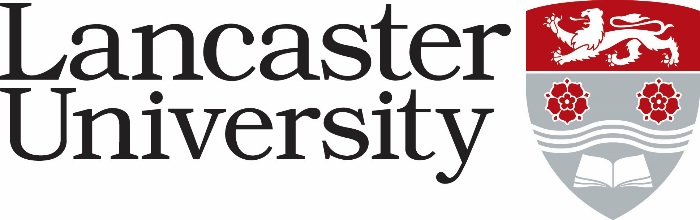 JOB DESCRIPTIONDeveloper, ISS – Corporate Information SystemsVacancy Ref: Job Title:	Present Grade:	Department/College:		Department/College:		Directly responsible to:		Directly responsible to:		Supervisory responsibility for:	Supervisory responsibility for:	Other contactsOther contactsInternal:Internal:External:  External:  Major Duties:Supporting in a professional and timely manner the development of software applications, solutions and appropriate documentation using an agile product-based approach to applications development and technical knowledge and experience Work with existing application data feeds, APIs and other mechanisms to create new web-based applications and servicesTo proactively maintain and enhance the support and development of existing web-based systems and services, proactively making and contributing to continuous improvementsTo assist in the day to day project management of software development projects where appropriateTo provide technical support for the installation and operation of selected systems supported and operated in your area. To assist and support users in making effective use of corporate information systems through personalised 1 to 1 training, assisting with setting up training materials and personal technical support.Making or organising operating changes as necessary and subsequently to assist client sections in extending these new facilities for distributed use over the campus network.To be a champion for creative and new thinking and innovative working practices, sharing best practice and to keep abreast of industry and sector knowledge and insights To accept responsibility for the quality and functional performance of software applications and services.To work and liaise with external bodies on the specification, evaluation and acceptance of CIS softwareTo attend and report to internal and external meetings as directed.To maintain high levels of professional conduct, including but not limited to, cooperative engagement in tasks set, the exercising of initiative to suggest through line managers improvements to the service provided, and clear and professional styles of communication at all times.To perform such other duties, appropriate to the grade, as may be directed by the Chief Information Officer or nominated representativeMajor Duties:Supporting in a professional and timely manner the development of software applications, solutions and appropriate documentation using an agile product-based approach to applications development and technical knowledge and experience Work with existing application data feeds, APIs and other mechanisms to create new web-based applications and servicesTo proactively maintain and enhance the support and development of existing web-based systems and services, proactively making and contributing to continuous improvementsTo assist in the day to day project management of software development projects where appropriateTo provide technical support for the installation and operation of selected systems supported and operated in your area. To assist and support users in making effective use of corporate information systems through personalised 1 to 1 training, assisting with setting up training materials and personal technical support.Making or organising operating changes as necessary and subsequently to assist client sections in extending these new facilities for distributed use over the campus network.To be a champion for creative and new thinking and innovative working practices, sharing best practice and to keep abreast of industry and sector knowledge and insights To accept responsibility for the quality and functional performance of software applications and services.To work and liaise with external bodies on the specification, evaluation and acceptance of CIS softwareTo attend and report to internal and external meetings as directed.To maintain high levels of professional conduct, including but not limited to, cooperative engagement in tasks set, the exercising of initiative to suggest through line managers improvements to the service provided, and clear and professional styles of communication at all times.To perform such other duties, appropriate to the grade, as may be directed by the Chief Information Officer or nominated representative